Dragi učenec/učenka!V tem tednu boš doma pri slovenščini reševal/a  13. enoto: Simon, kaj delaš?! Le kaj se dogaja s tabo?O GLAGOLU že veš, da:poimenuje dejanje (govorim) in dogajanje (rastem) dejanje nekdo povzroča, dogajanje pa poteka samo od sebepri glagolu se lahko vprašamo Kaj kdo dela/Kaj se z njim dogaja?Zdaj reši naloge v delovnem zvezku na strani  6 in 7. (ponedeljek, 30. marec 2020)ČASOVNE OBLIKE GLAGOLAKer glagoli poimenujejo dejanje iz sedanjosti (pišem), preteklosti (sem pisal) ali prihodnosti (bom pisal), poznamo tri časovne oblike glagola: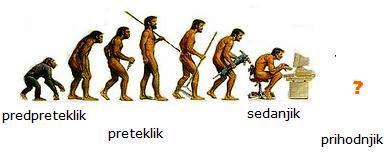 pretekliksedanjik inprihodnjikZačni z reševanjem nalog v delovnem zvezku na strani 8 in 9 (torek, 31. marec 2020).Glagolu določimo še osebo (1., 2., 3. oseba) in število (ednina, množina, dvojina)npr. piševa je glagol v 1. osebi dvojine, sedanjikReši naloge na strani 10 in 11 (sreda, 1. april 2020).SPREGANJE GLAGOLAPri spreganju glagola se spreminja njegova končnica. Glagol spregamo v vseh časovnih oblikah.Pa si poglejmo en primer:V tabeli sem spregala glagol govoriti v sedanjiku. Ti pa ga poskusi še v pretekliku in prihodnjiku. Rešitve pošlji na: klavdija.kotnik@guest.arnes.si Čakajo te  naloge v delovnem zvezku na strani 12 in 13 (četrtek, 2. april 2020).V petek, 3. aprila, reši  zadnjo stran v tej enoti na strani 14 – nalogo 24. reši, če želiš.Ko boš rešil/a vse naloge v delovnem zvezku, si jih preglej s pomočjo rešitev, ki jih najdeš na tej povezavi:https://www.devetletka.net/index.php?r=downloadMaterial&id=2424&file=1Če imaš kakšno vprašanje ali dilemo, piši na: klavdija.kotnik@guest.arnes.si 						zmagaj.marija@os-mezica.si 						lapanja.mirjam@os-mezica.si Ostani zdrav/a!OSEBAŠTEVILOŠTEVILOŠTEVILOOSEBAEDNINADVOJINAMNOŽINA1.(jaz) govorim(midva) govoriva(mi) govorimo2.(ti) govoriš(vidva) govorita(vi) govorite3.(on) govori(onadva) govorita(oni) govorijo